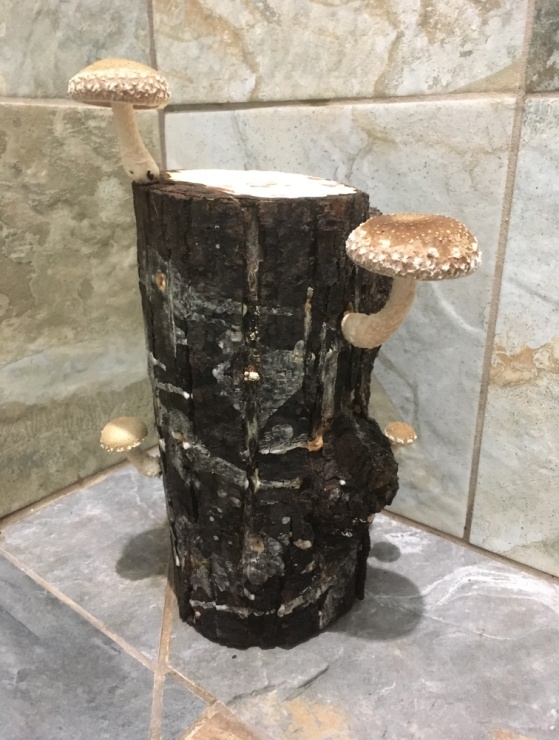 Your Name: Dora WoodYour Email: homeoasisfarm@gmail.comYour Street Address: 11293 County Highway XCity: Chippewa FallsCounty: ChippewaState: WisconsinPhone Number: 715-828-3856homeoasisfarm.comDistance Willing to Travel: most anywhereBold the one category that best describes your talk:Fruits, Vegetables, HerbsOtherTalk Title: Mushroom Growing 101 Talk Description:I began growing Wine Cap mushrooms after purchasing some at an organic farm conference.  I like eating mushrooms, so why not try growing them myself?  The bug has bitten and I've continued to venture into Shiitake and Oyster mushrooms.  In this talk we'll learn about "beginner" mushroom varieties along with their preferred substrates and discuss some do's and don'ts to help you along the way.Brief Bio: Dora resides just west of Chippewa Falls along the beautiful Chippewa River on Home Oasis Farm which uses sustainable, organic farming practices.  She shares her solar powered homestead farm with her husband, youngest daughter, cat, dogs, free range chickens, horses and Belted Galloway beef cattle.  She enjoys gardening which is part of what lead her to become a Chippewa Valley Master Gardener.  Mushrooms have now became an (addictive) addition to the shaded beds and a welcome treat to the palate.